Määrus kehtestatakse taimede paljundamise ja sordikaitse seaduse § 3 lõike 3, § 61 lõike 4, § 26 lõike 4, § 65 lõigete 4 ja 7, § 73 lõigete 8 ja 9, § 74 lõike 5, § 75 lõigete 2 ja 4, § 96 lõike 2, § 101 lõike 4, § 104 lõike 4, § 105 lõike 5 ning § 117 lõike 5 alusel. 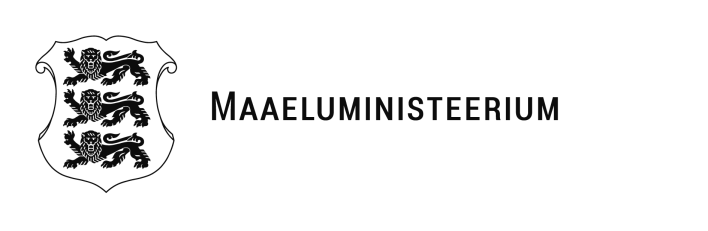 Põllumajandusministri 24. aprilli 2006. a määrust nr 55 „Teraviljaseemne kategooriad ning teraviljaseemne tootmise ja turustamise nõuded” muudetakse järgmiselt:1) paragrahvi 12 lõige 4 sõnastatakse järgmiselt:„(4) Tuulekaeraga saastatuse kahtluse korral võetakse sertifitseeritavast seemnepartiist tuulekaerasisalduse määramiseks 3000 grammi suurune proov.”; 2) paragrahvi 12 täiendatakse lõigetega 5 ja 6 järgmises sõnastuses:„(5) Kui tuulekaeraga saastatuse kahtlust ei esine, analüüsitakse sertifitseeritava seemnepartii tuulekaerasisalduse määramiseks seemne kvaliteedi määramiseks võetud seemneproovi.  (6) Kui tuulekaeraga saastatuse kahtlust ei esine, võib seemne pakendaja taotluse alusel:1) võtta sertifitseeritavast seemnepartiist tuulekaerasisalduse määramiseks 3000 grammi suuruse proovi või2) määrata sertifitseeritava seemnepartii tuulekaerasisaldus 1000 grammi suurusest proovist.”; 3) lisa 4 veeru 5 pealkirja täiendatakse normitehnilise märkusega „2”;4) lisa 4 tabelit täiendatakse normitehnilise märkusega järgmises sõnastuses:„2 seemne pakendaja taotluse alusel määratakse tuulekaerasisaldus 1000 grammi suurusest proovist”.(allkirjastatud digitaalselt)Arvo AllerMaaeluminister(allkirjastatud digitaalselt)Tiina SaronKantsler Määrus20.10.2020 nr …..Põllumajandusministri 24. aprilli 2006. a määruse nr 55 „Teraviljaseemne kategooriad ning teraviljaseemne tootmise ja turustamise nõuded” muutmine